Lesson 12:  From Ratio Tables to Double Number Line Diagrams Student OutcomesStudents create equivalent ratios using a ratio table and represent these ratios on a double number line diagram.Students extend and use a double number line diagram to solve ratio problems related to the real world.Classwork Exercise 1 (5 minutes)Recall of prior knowledge—Ratio Tables (See attached ratio cards.)         Each student is given a card with a ratio on it.  The students move around the room in search of other students who have ratios that are equivalent to theirs.  Students with equivalent ratios will form a group and create a ratio table, which will contain all of the equivalent ratios.  As students present their ratio tables, the student audience will determine the accuracy of the groups’ formations, as well as the accuracy of their tables.  Circulate the room as a facilitator, guiding students who are having trouble.  Collect cards and direct students back to their seats once the groups are completed. Exercise 2 (7 minutes)A guided whole-group discussion occurs as outlined below.  Students are given time to think about and discuss the following questions independently or with their peers and then contribute to the whole-group discussion. 
Exercise 2The amount of sugary beverages Americans consume is a leading health concern.  For a given brand of cola, a -ounce serving of cola contains about grams of sugar.  Complete the ratio table, using the given ratio to find equivalent ratios.Answers may vary but are found by either multiplying or dividing both  and  by the same number.Exercise 3 (7 minutes) 
Exercise 3A -liter bottle of cola contains approximately  fluid ounces.  How many grams of sugar would be in a -liter bottle of the cola?  Explain and show how to arrive at the solution.Students may use different approaches.  Some students may decide to extend their tables but may realize that they do not “easily” arrive at for the ounces of cola when finding equivalent ratios.  After adequate time, have students/groups present their predictions and methods to the class. When eliciting students’ responses, ask probing questions as the opportunity arises, (e.g., “So are you telling me that since  ounces is between and  ounces, the answer will be between  and  grams of sugar?”, “Is it closer to  or ?  How do you know?”, “Will the answer be a whole number?  Why or why not?”, “Can you express your answer as a mixed number?”) What are some of the challenges we face when using a table for this type of problem?   is not a multiple of, and we are counting by s for the ounces of cola and by s for grams of sugar.Example 1 (9 minutes)Whole group instruction continues with a teacher-led discussion (with an illustration) on using a double number line diagram to arrive at the answer for Example 1.  This problem requires two different number lines since we are comparing ounces and grams, which are not the same units ( gram is not equivalent to  ounce).  Students record the following illustration on the double number line reproducible. What is the scale we are using on each number line?   for cola and  for sugarShow on the cola number line that  ounces is , or , of the way between  and .  The answer for grams of sugar will be , or , of the way between  and .  Since the intervals are by , to determine the answer, find  of  and add it to .  Students may choose to use  instead of .   Elicit student volunteers to show the math process and work using each of the two fractions.  Students should see that the answers will be the same regardless of which fraction was used.        		    OR			     grams of sugar					                           	 grams of sugarExercise 4 (7 minutes) 
Exercise 4A school cafeteria has a restriction on the amount of sugary drinks available to students.  Drinks may not have more than  grams of sugar.  Based on this restriction, what is the largest size cola (in ounces) the cafeteria can offer to students?	
My estimate is between  and  ounces but closer to  ounces.  I need to find  of  and add it to .A  ounce cola is the largest size that the school cafeteria can offer to students. 
After students have ample time to create their double number line diagram and answer the question, encourage students to present their thought process to the class. Exercise 5 (time permitting) 
Exercise 5Shontelle solves three math problems in four minutes.Use this information to complete the table below.	Shontelle has soccer practice on Thursday evening.  She has a half hour before practice to work on her math homework and to talk to her friends.  She has  math skill-work questions for homework, and she wants to complete them before talking with her friends.  How many minutes will Shontelle have left after completing her math homework to talk to her friends?   Use a double number line diagram to support your answer, and show all work.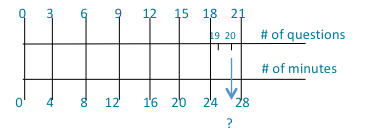 Closing (5 minutes)Have students complete the 3-2-1 Activity.Name three different ways you can represent a group of equivalent ratios. Ratio Table, Tape Diagram, Double Number Line DiagramsShare two things you learned about Double Number Line Diagrams.Tell one thing you want to know more about from today’s lesson.
Exit Ticket (5 minutes) Additional Teacher NotesMore Information on Soda and Sugar:Video:   http://www.cnn.com/2013/01/14/health/coke-obesityVideo:  http://www.teachertube.com/viewVideo.php?video_id=13788  http://www.sugarstacks.com/beverages.htmhttp://www.cdc.gov/features/healthybeverages/Name ___________________________________________________		Date____________________Lesson 12:  From Ratio Tables to Double Number Line DiagramsExit TicketKyra is participating in a fundraiser walk-a-thon.  She walks  miles in  minutes.  If she continues to walk at the same rate, determine how many minutes it will take her to walk  miles.  Use a double number line diagram to support your answer.Exit Ticket Sample SolutionKyra is participating in a fundraiser walk-a-thon.  She walks  miles in  minutes.  If she continues to walk at the same rate, determine how many minutes it will take her to walk  miles.  Use a double number line diagram to support your answer.

MilesMinutes		It will take Kyra  minutes to walk  miles. 
Problem Set Sample SolutionsWhile shopping, Kyla found a dress that she would like to purchase, but it costs $ more than she has.  Kyla charges  an hour for babysitting.  She wants to figure out how many hours she must babysit to earn $ to buy the dress.  Use a double number line to support your answer.  hoursFrank has been driving at a constant speed for  hours, during which time he traveled  miles.  Frank would like to know how long it will take him to complete the remaining  miles, assuming he maintains the same constant speed.  Help Frank determine how long the remainder of the trip will take.  Include a table or diagram to support your answer.  hoursDouble Number Line Reproducible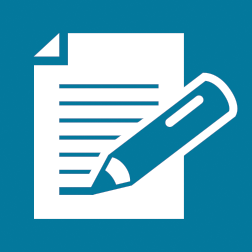 Cola (ounces)Sugar (grams)Cola (ounces)Sugar (grams)Number of QuestionsNumber of Minutes to  to  to  to  to  to  to  to  to  to  to  to  to  to  to  to  to  to  to  to 